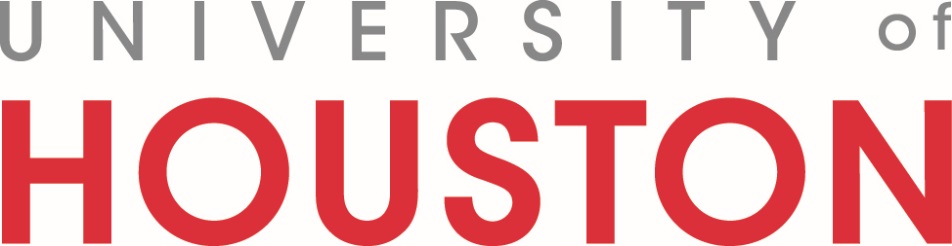 [Title of Event][Date of Event]After Action Report/Improvement Plan[Incident/Exercise] OverviewINTRODUCTION[Include a brief synopsis of incident/exercise and sequence of events here]STRENGTHS[Strength 1][Strength 2, etc]AREAS OF IMPROVEMENT[Improvement 1][Improvement 2, etc]APPENDIX A – IMPROVEMENT MATRIXAPPENDIX B – AFTER ACTION REPORT PARTICIPATING DEPARTMENTS[If other departments or buildings were involved during this incident and completing the AAR, list them here][Incident/Exercise] Name[Incident/Exercise] Dates[Incident/Exercise]Scope[Incident/Exercise]Threat or HazardImprovement PlanImprovement PlanImprovement PlanImprovement PlanImprovement PlanImprovement Plan#Area of Improvement/CategoryCorrective ActionResponsible Party StatusEstimated Completion Date123#Area of Improvement/CategoryCorrective ActionResponsible PartyStatusEstimated Completion Date456